October 2022TO:	The Police and Crime Commissioner, Chief Constable, Deputy Chief Constable, Assistant Chief Constable, Director of Finance and Chief Finance OfficerCopy to:	Senior Officers/Staff		OPCC Staff		Press Dear Sir/Madam,A meeting of the Policing Accountability Board will be held on the 14TH of October at Aberystwyth University for the transaction of the business on the attached agenda. Community representatives have been invited to attend the meeting.  Public representatives will be in attendance at the meeting, however, should you wish to also attend, please contact Ellen Jones on ellen.jones2@dyfed-powys.police.uk or opcc@dyfed-powys.police.uk  who will provide you with the necessary information.Yours sincerely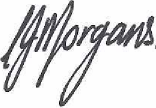 Carys MorgansChief Executive Policing Accountability Board AgendaDate: 14th of October 2022Time: 10:00 – 13:00Location:  Aberystwyth University Medrus Mawr conference centreMeeting Chaired by: PCC Dafydd LlywelynOPEN SESSIONApologies and Introductions (Chair)Minutes of previous meeting and matters arising   …………..……… 15 mins (discussion on ongoing actions only)Matters arising from Policing Board scrutiny focus themes (by exception)									..…………………………… 15 minsForce contribution to National Measures……….….……………………..20 minshttps://prezi.com/i/view/zAY13qclcUTKvUvWzg4gForce Performance Against Priority 1: Victims are supported (verbal)………………………………………..25 minsHate Crime …………………………………………………………………25 minsBreak…………………………………….……………………………………10 minsFinance…………………………………….	………………………………. 30 minsAny Other Business ...……………….……………………………………. 15 mins  Letter of gratitude from West Midlands OPCC  Review of all actions and decisions taken…………………………..…… 5 mins  Next meeting: 6th December 09:00am-12:00pm ACTION SUMMARY FROM MEETING ON 28/07/2022ACTION SUMMARY FROM MEETING ON 28/07/2022ACTION SUMMARY FROM MEETING ON 28/07/2022Action NoAction SummaryUpdatePAB 155Supt Andrew Edwards, and Head of Strategy and Policy to progress the Specified Information OrderCompletePAB 156Stalking and Harassment Force profile to be shared with OPCCCompleted PAB 157PCC to share CC’s performance appraisal infographic with Police and Crime PanelPCCPAB 158DoF to share Salex impact report with PCCCompleted PAB 159Domestic Abuse documentary pilot contract to be shared with PCC for approval prior to signing.In progressWith Legal and Engagement departments for finalisation PAB 160Force to provide a response to the query regarding communication of community safety updatesComplete PAB 161CEX to await APACE legal advice regarding BWM contract.Complete PAB 162Scope standardised NPT engagement strategy to be drafted.CompletePAB 163Force to provide a service recovery with Chwarter Bach community council.Complete 